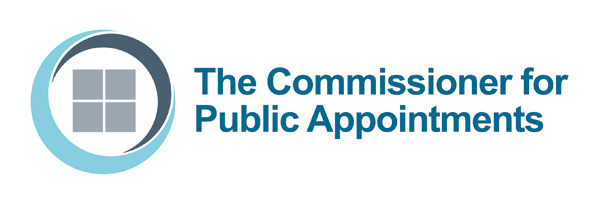 Table of ContentsHEADLINE MESSAGES…………………………………………………………………………………………………. 3 - 4APPOINTMENTS AND REAPPOINTMENTS…………………………………………………………………… 5 - 6GENDER……………………………………………………………………………………………………………………… 7 - 9ETHNICITY………………………………………………………………………………………………………………. 10 - 12DISABILITY……………………………………………………………………………………………………………… 13 - 15AGE………………………………………………………………………………………………………………………… 16 - 17MULTIPLE APPOINTMENTS……………………………….……………………………………….…………… 18 - 20POLITICAL ACTIVITY……………………………………………………………………………………………….. 21 - 22WALES…………………………………………………………………..……………………………………………… 23 - 27Statistical Report 2015-16These statistics are from the Commissioner for Public Appointments (CPA) and relate to regulated appointments and reappointments made by Ministers from 1st April 2015 to 31st March 2016, in accordance with the 2012 Code of Practice for Ministerial Appointments to Public Bodies. The data are collected on an annual basis from Governmental Departments representing the Ministers as appointing authorities, and collated by staff in the Secretariat serving the CPA. All percentage figures have been rounded to one decimal place.HEADLINE MESSAGES1. Appointments and reappointments (Tables 1 – 4)2,240 appointments and reappointments (chairs 128, members 2112), compared with 1888 in 2014-15. This included: 1308 new appointments (chairs 56, members 1252);932 reappointments (chairs 72, members 860).2. Diversity (Tables 5 – 19)(a) Gender (Tables 5 – 8)877 appointments and reappointments were made to female candidates (45.4% of appointments and reappointments where gender was known) in 2015-16, compared with 819 (45.2%) in 2014-15. This included:492 new appointments (11 chairs, 481 members), 48.2% where gender was known;385 reappointments (17 chairs, 368 members), 42.2% where gender was known;288 appointees (12.9%) either chose not to declare gender or their gender is unknown.(b) Ethnicity (Tables 9 – 12)141 appointments and reappointments were made to candidates from Black, Asian, or Minority Ethnic (BAME) backgrounds (8.4% of appointments and reappointments where ethnic background was known) in 2015-16, compared with 124 (7.9%) in 2014-15. This included: 92 new appointments (3 chairs, 89 members), 10.4% where ethnic background was known;49 reappointments (3 chair, 46 members), 6.2% where ethnic background was known;571 appointees (25.5%) choose not to declare ethnic background or their ethnic background is unknown.(c) Disability (Tables 13 – 16)88 appointments and reappointments were made to candidates with disabilities (4.1% of appointments and reappointments where disability status was known) in 2015-16, compared with 65 (4.6%) in 2014-15. This included: 56 new appointments ( 2 chair, 54 members), 4.5% where disability status was known;32 reappointments ( 9 chair, 23 members), 3.6% where disability status was known;955 appointees did not declare disability status or their disability status is unknown.(d) Age (Tables 17 – 19)669 appointments and reappointments were made to candidates aged 56-65 (36.8% of appointments and reappointments where age was known) in 2015-16, compared with 723 (42.4% in 2014-15);243 appointments and reappointments were made to candidates aged under 46 (13.4% of appointments and reappointments where age was known) in 2015-16, compared with 207 (12.1%) in 2014-15;For 424 appointees (18.9%)their age range is unknown.3. Multiple Appointments (Tables 20 – 22)265 of all appointees have declared that they hold other appointments (23.3% of those who answered this question) in 2015-16, compared to 219 (26.2%) in 2014-15;At least 113 new appointees (8.6%) already hold other appointments;At least 152 reappointees (16.4%) already hold other appointments.4. Declared Political Activity 136 appointments and reappointments were made to candidates who declared significant political activity (15.1% of those whose political activity is known; 6.1% of total) in 2015-16, compared with 85 (4.5% of total) in 2014-15.Statistical TablesAPPOINTMENTS AND REAPPOINTMENTSGENDERETHNICITY    Table 9: Appointments and re-appointments by ethnic background, role and body 2015-16    Table 11: Reappointments by ethnic background, role and body 2015-16 Black, Asian or Minority EthnicTable 12: Yearly ethnic background figures Black, Asian or Minority EthnicDISABILITY Table 13: Appointments and reappointments by disability status, role, and body 2015-16Table 14: New appointments by disability status, role, and body 2015-16Table 15: Reappointments by disability status, role, and body 2015-16   Table 16: Yearly disability figuresAGE   Table 17: Total number of appointments and re-appointments by age, and role 2015-16  Table 18: New appointments by age, and role 2015-16    Table 19: Reappointments by age and role 2015-16MULTIPLE APPOINTMENTSTable 20: Multiple appointments for all appointments by role 2015-16Table 21: Multiple appointments for new appointments by role 2015-16Table 22: Multiple appointments for reappointments by role 2015-16SIGNIFICANT POLITICAL ACTIVITYSignificant political activity includes:  holding office, public speaking, making a recordable donation & candidature for election within the last 5 years Table 23: Declared significant political activity - appointments and reappointment totals by party and type of body 2015-16 with comparison figures from previous ten years					Total appointments				Significant political							and reappointments				activity declared										Number		%2014-15				1888				85			4.5%					2013-14				2150				107			5.0%2012-13				1087				98			9.0%2011-12				1740				232			13.3%2010-11				1871				193			10.3%	2009-10				2239				188			8.4%2008-09				2417				246			10.2%2007-08				2621				272			10.4%	2006-07				3862				612			15.8%Table 24: Party affiliation of those declaring political activity, as a proportion of those who answered the question on political activity, 2015-16, with 2014-15 figures included for comparison purposesNote: the figures published in last year’s statistical bulletin were calculated as a percentage of total appointments; the figures in table 24 are calculated as a percentage of those who answered the question on political activity.WALES Black, Asian or Minority EthnicTable 29: Total number of appointments and re-appointments by age, and role 2015-16Table 30: Multiple appointments for all appointments by role 2015-16Table 31: Declared significant political activity - appointments and reappointment Note: Significant political activity includes:  holding office, public speaking, making a recordable donation and candidature for election within the last five yearsParty affiliation of those declaring political activity, as a proportion of those who answered the question on political activityTable 1: Appointments and reappointments total by body and role 2015-16Type of roleType of roleType of roleType of bodyChairMemberTotalAdvisory non-Departmental public bodies16302318Executive non-Departmental public bodies42267309National Health Service bodies51241292Other1913021321Total12821122240Table 2: New Appointments by body and role 2015-16Type of roleType of roleType of roleType of bodyChairMemberTotalAdvisory non-Departmental public bodies3212215Executive non-Departmental public bodies21158179National Health Service bodies 17134151Other15748763Total5612521308Table 3: Reappointments by body and role 2014-15Type of roleType of roleType of roleType of roleType of roleType of bodyChairMemberMemberTotalTotalAdvisory non-Departmental public bodies139090103103Executive non-Departmental public bodies21109109130130National Health Service bodies 34107107141141Other4554554558558Total72860860932932Table 4: Yearly appointment and reappointment figuresTable 4: Yearly appointment and reappointment figuresNew appointmentsNew appointmentsNew appointmentsRe-appointmentsRe-appointmentsRe-appointmentsYearChairMemberTotalChairMemberTotalTotal2006-07N/AN/A2060N/AN/A18023,8622007-08N/AN/A1596N/AN/A10252,6212008-09139122013597298610582,4172009-10109111812276095210122,2392010-118793910261706758451,8712011-1219512801475312342651,7402012-13N/AN/A605N/AN/A4821,0872013-1479104411235597210272,1502014-15769311007458368811,8882015-16561252130872860932 2,240Table 5: Appointments and re-appointment by gender, role and body 2015-16Table 5: Appointments and re-appointment by gender, role and body 2015-16Table 5: Appointments and re-appointment by gender, role and body 2015-16Table 5: Appointments and re-appointment by gender, role and body 2015-16Table 5: Appointments and re-appointment by gender, role and body 2015-16Table 5: Appointments and re-appointment by gender, role and body 2015-16ChairChairChairChairMemberMemberMemberChose not to declare/no answer givenPercentage female where declared / knownFemaleFemaleMaleMaleFemaleMaleMaleChose not to declare/no answer givenPercentage female where declared / knownAdvisory non-Departmental public bodies111515113183183636.5%Executive non-Departmental public bodies8830301021521521737.7%National Health Service bodies1515363688148148535.9%Other44111154648148127952.8%Total2828929284996496430745.4%Table 6: New appointments by gender, role and body 2015-16Table 6: New appointments by gender, role and body 2015-16Table 6: New appointments by gender, role and body 2015-16Table 6: New appointments by gender, role and body 2015-16Table 6: New appointments by gender, role and body 2015-16ChairChairChairChairMemberMemberChose not to declare/no answer givenChose not to declare/no answer givenPercentage female where declared / knownFemaleFemaleMaleMaleFemaleMaleChose not to declare/no answer givenChose not to declare/no answer givenPercentage female where declared / knownAdvisory non-Departmental public bodies0033891230041.4%Executive non-Departmental public bodies3316167178111144.0%National Health Service bodies55121253792238.9%Other338826820927527555.5%Total1111393948148928828848.2%Table 7: Total reappointments by gender, role and body 2014-15Table 7: Total reappointments by gender, role and body 2014-15Table 7: Total reappointments by gender, role and body 2014-15Table 7: Total reappointments by gender, role and body 2014-15ChairChairChairMemberMemberChose not to declare/no answer givenPercentage female where declared / knownFemaleFemaleMaleFemaleMaleChose not to declare/no answer givenPercentage female where declared / knownAdvisory non-Departmental public bodies11122460625.8%Executive non-Departmental public bodies55143174629.0%National Health Service bodies1010243569332.6%Other113278272450.4%Total1717533684751942.2%Table 8: Yearly gender figuresYearYearTotal appointments and reappointments made to womenTotal appointments and reappointments made to womenTotal appointments & reappointmentsTotal appointments & reappointmentsPercentage of known appointments and reappointments made to women2006-072006-071,3981,3983,8623,86236.2%2007-082007-088548542,6212,62132.6%2008-092008-098648642,4172,41735.7%2009-102009-107797792,2392,23934.7%2010-112010-116806801,8711,87136.4%2011-122011-125825821,7401,74033.9%2012-132012-133833831,0871,08735.6%2013-142013-148208202,1502,15039.1%2014-152014-158198191,8881,88845.2%2015-162015-168778771,9331,93345.4%ChairChairChairMemberMemberMemberMemberPercentage BAME where declared/knownEthnic backgroundWhiteChose not to declare/no answer givenEthnic backgroundEthnic backgroundWhiteChose not to declare/no answer givenPercentage BAME where declared/knownAdvisory non-Departmental public bodies1141212127297.1%Executive non-Departmental public bodies23471616229226.4%National Health Service bodies3471252521159.8%Other014473737075229.2%Total6109131351351,4195588.4%Table 10: New appointments by ethnic background, role and body 2015-16Table 10: New appointments by ethnic background, role and body 2015-16Table 10: New appointments by ethnic background, role and body 2015-16Table 10: New appointments by ethnic background, role and body 2015-16Table 10: New appointments by ethnic background, role and body 2015-16Table 10: New appointments by ethnic background, role and body 2015-16ChairChairChairMemberMemberMemberMemberPercentage BAME1 where declared/knownEthnic backgroundWhiteChose not to declare/no answer givenEthnic backgroundWhiteWhiteChose not to declare/no answer givenPercentage BAME1 where declared/knownAdvisory non-Departmental public bodies0211619519517.5%Executive non-Departmental public bodies218212131131158.6%National Health Service bodies116020112112214.1%Other01044130530540211.5%Total34678974374342010.4%ChairChairChairMemberMemberMemberPercentage BAME1 where declared/knownEthnic backgroundWhiteChose not to declare/no answer givenEthnic backgroundWhiteChose not to declare/no answer givenPercentage BAME1 where declared/knownAdvisory non-Departmental public bodies112057786.3%Executive non-Departmental public bodies016549873.4%National Health Service bodies231159935.1%Other040324021207.3%Total3636466761386.2%YearTotal appointments and reappointments made to people from BAME1 backgroundsTotal appointments & reappointmentsPercentage of known appointments and reappointments made to people from BAME1 backgrounds 2006-073553,8629.2%2007-082022,6217.7%2008-091902,4177.9%2009-101582,2397.0%2010-111191,8716.8%2011-121191,7407.2%2012-13561,0875.5%2013-141252,1507.7%2014-151241,8887.9%2015-161412,2408.4%ChairChairChairMemberMemberMemberPercentage disabled where declared/knownChairChairChairMemberMemberMemberPercentage disabled where declared/knownNo declared disabilityDeclared disabilityChose not to declare/no answer givenNo declared disabilityDeclared disabilityChose not to declare/no answer givenPercentage disabled where declared/knownAdvisory non-Departmental public bodies131227118136.4%Executive non-Departmental public bodies283112355272.7%National Health Service bodies44612241166.2%Other1018372438873.4%Total9511221,102779334.1%ChairChairChairMemberMemberMemberPercentage disabled where declared/knownChairChairChairMemberMemberMemberPercentage disabled where declared/knownNo declared disabilityDeclared disabilityChose not to declare/no answer givenNo declared disabilityDeclared disabilityChose not to declare/no answer givenPercentage disabled where declared/knownAdvisory non-Departmental public bodies2011961336.4%Executive non-Departmental public bodies17041412151.1%National Health Service bodies1610124735.6%Other717247324694.5%Total42212708544904.5%ChairChairChairMemberMemberMemberPercentage disabled where declared/knownChairChairChairMemberMemberMemberPercentage disabled where declared/knownNo declared disabilityDeclared disabilityChose not to declare/no answer givenNo declared disabilityDeclared disabilityChose not to declare/no answer givenPercentage disabled where declared/knownAdvisory non-Departmental public bodies1111755106.2%Executive non-Departmental public bodies1137943124.8%National Health Service bodies2851100436.8%Other301125114182.0%Total53910394234433.6%YearTotal appointments and reappointments made to people declaring disabilitiesTotal appointments & reappointmentsPercentage of known appointments and reappointments made to people declaring disabilities2006-072373,8626.1%2007-081202,6214.6%2008-09942,4173.9%2009-10882,2393.9%2010-111451,8718.6%2011-12821,7405.1%2012-13501,0875.3%2013-14812,1507.6%2014-15651,8884.6%2015-16882,2404.1%Age bandChairMemberTotalTotal as percentage of those where age is known 2015-1625 & below048482.6%26-35066663.6%36-4521271297.1%46-551635236820.3%56-655261766936.8%66+3849853629.5%Chose not to declare/no answer given19373424N/A Total12720812,240N/AAge bandChairMemberTotalTotal as percentage of those where age is known 2015-1625 & below032323.3%26-35039394.1%36-45287899.3%46-55722923624.6%56-652735738440.0%66+717418118.8%Chose not to declare/no answer given13334347N/A Total5612521,308N/AAge bandChairMemberTotalTotal as percentage of those where age is known 2015-1625 & below016161.9%26-35027273.2%36-45040404.7%46-55912313215.4%56-652526028533.3%66+3132435541.5%Chose not to declare/no answer given77077N/A Total72860932N/ANo. of additional appointments ChairMemberTotal% where response provided03283887053.9%1251051308.1%21648644.0%3721281.7%488161.0%5-9714211.3%10-193360.4%No answer provided30612626N/ATotal72860932N/ANo. of additional appointments ChairMemberTotal% where response provided01570171686.4%11156566.8%2816242.9%346101.2%41120.3%5-91781.0%10-190220.3%No answer provided16463479N/ATotal5612521308N/ANo. of additional appointments ChairMemberTotal% where response provided01713715450.3%114496320.6%28324013.1%3315185.9%477144.6%5-967134.6%10-193141.3%No answer provided14612626N/ATotal72860932N/ATotal appointments and reappointmentsSignificant political activity declaredSignificant political activity declaredNo significant political activityNo significant political activityPolitical activity information not declaredPolitical activity information not declaredTotal appointments and reappointmentsNumber%Number%Number%Advisory NDPBs3183912.3%20765.1%7222.6%Executive NDPBs3094414.2%21168.3%5417.5%NHS bodies2923211.0%24684.2%144.8%Other1321211.6%1068.0%119490.4%Total22401366.1%77034.4%133459.5%Total appointments and reappointments where political activity information providedConservativeConservativeLabourLabourLiberal DemocratLiberal DemocratOtherOtherTotal appointments and reappointments where political activity information providedNumber%Number%Number%Number%Advisory NDPBs246176.9%156.1%20.8%52.0%Executive NDPBs255259.8%83.1%72.7%41.6%NHS bodies27862.2%165.8%62.2%41.4%Other12786.3%64.7%53.9%21.6%Total, 2015-16906566.2%455.0%202.2%151.7%Table 25: Appointment and reappointment figures and diversity percentages 2015-16Table 25: Appointment and reappointment figures and diversity percentages 2015-16Table 25: Appointment and reappointment figures and diversity percentages 2015-16Table 25: Appointment and reappointment figures and diversity percentages 2015-16Table 25: Appointment and reappointment figures and diversity percentages 2015-16Total appointments% Female where declared/known% BAME1 where declared/known% Disability where declared/knownChair580.020.020.0Member10745.63.12.9Total11247.23.93.7Table 26: New appointment figures and diversity percentages 2015-16Table 26: New appointment figures and diversity percentages 2015-16Table 26: New appointment figures and diversity percentages 2015-16Table 26: New appointment figures and diversity percentages 2015-16Total appointments% Female where declared/known% BAME1 where declared/known% Disability where declared/knownChair2100500.0Member4553.34.74.4Total4755.36.74.3Table 27: Reappointment figures and diversity percentages 2015-16Table 27: Reappointment figures and diversity percentages 2015-16Table 27: Reappointment figures and diversity percentages 2015-16Table 27: Reappointment figures and diversity percentages 2015-16Total appointments% Female where declared/known% BAME1 where declared/known% Disability where declared/knownChair366.7033.3Member6239.71.81.8Total65411.73.3Table 28: Diversity figures as a percentage of total annual appointments and reappointmentsTable 28: Diversity figures as a percentage of total annual appointments and reappointmentsTable 28: Diversity figures as a percentage of total annual appointments and reappointmentsTable 28: Diversity figures as a percentage of total annual appointments and reappointmentsTable 28: Diversity figures as a percentage of total annual appointments and reappointmentsTable 28: Diversity figures as a percentage of total annual appointments and reappointmentsTable 28: Diversity figures as a percentage of total annual appointments and reappointmentsTable 28: Diversity figures as a percentage of total annual appointments and reappointmentsTable 28: Diversity figures as a percentage of total annual appointments and reappointmentsTable 28: Diversity figures as a percentage of total annual appointments and reappointmentsAppointments & reappointments% Female where% BAME1 where declared/known% Disabled where Appointments & reappointments declared /known % BAME1 where declared/known                declared/known2006-0718047.8%3.9%7.2%2007-0814245.8%2.1%2.1%2008-0910432.0%0.0%8.0%2009-1011030.0%2.7%3.6%2010-1120249.0%2.5%16.3%2011-127837.3%1.4%1.5%2012-1313546.6%3.1%11.5%2013-1417240.4%3.0%8.9%2014-1514050.0%3.8%7.2%2015-1611247.2%3.9%3.7%Age bandChairMemberTotalTotal as percentage of those where age is known 2015-1625 & below0000.0%26-350221.9%36-45010109.3%46-550232321.5%56-653353835.5%66+2323431.8%Chose not to declare/no answer given055N/ATotal5107112N/ANumber of additional appointments heldNew AppointmentsRe-appointmentsTotal% where response provided034518580.2%11021211.3%22354.7%30332.8%40110.9%No answer provided156Total4765112Total appointments and reappointmentsSignificant political activity declaredSignificant political activity declaredNo significant political activityNo significant political activityPolitical activity information not declaredPolitical activity information not declaredTotal appointments and reappointmentsNumber%Number%Number%Total1121917.0%8475.0%98.0%Total appointments and reappointments where political activity information providedConservativeConservativeLabourLabourLiberal DemocratLiberal DemocratOtherOtherTotal appointments and reappointments where political activity information providedNumber%Number%Number%Number%Total10343.9%1211.7%00.0%32.9%